Publicado en Madrid el 22/01/2021 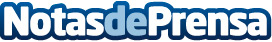 Hommter, el marketplace de deportes de aventura, comienza su etapa de internacionalizaciónLa plataforma se encuentra en búsqueda de inversores, pues en enero de 2021 han comenzado una nueva etapa de internacionalización, con foco en Francia y Reino UnidoDatos de contacto:ALVARO GORDO951650484Nota de prensa publicada en: https://www.notasdeprensa.es/hommter-el-marketplace-de-deportes-de-aventura Categorias: Emprendedores E-Commerce Otros deportes Recursos humanos http://www.notasdeprensa.es